第9回　日本アルコール関連問題学会東海北陸地方会FAX参加申込書申込みは下記を記入の上、以下の番号にFAX送信をお願いいたします。申し込み先 FAX番号：0566-21-3536事務局：医療法人 成精会 刈谷病院　PSW日置 行機関名：　　　　　　　　　　　　　　　　　　　　　　　　　　　　氏　名：　　　　　　　　　　　　　　　　　　　　　　　　　　　　　　職　種：　　　　　　　　　　　　　　　　　　　　　　　　　　　　　　お電話問い合せ先：TEL 0566-21-3511　刈谷病院　地域連携室（精神保健福祉士・日置）3/8(金)　必着となります参加費：一般無料　※学会会員・医療・介護・福祉および行政関係者：500円※1  人数把握のためFAX送信へのご協力をお願いいたします。（当日受付も可能です）※2  キャンセルの場合、問い合わせ先へご連絡をお願いします。※3  会場駐車場のご利用可能です。会場内にて無料駐車券の発行ができますので、駐車券をご持参ください。駐車場へのアクセス方法について
※4　総合文化センター駐車場は、バロー（みなくる刈谷）駐車場とは異なりますのでご注意下さい。　日　時　：　平成31年　3月　16日(土)　12：30受付<第1部>13：00～16：00　　<第2部>16：00～17：30場　所　：　刈谷市総合文化センター　アイリス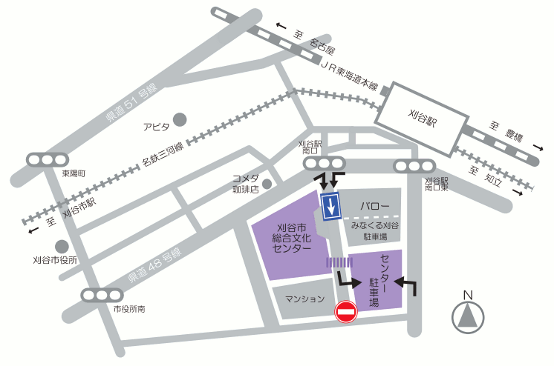 〒448-0858　愛知県刈谷市若松町2-104詳しくはHP（http://www.kariya.hall-info.jp/）をご確認下さい。JR東海道本線・名鉄三河線　刈谷駅南口よりウイングデッキ直結徒歩3分JR名古屋駅から特別快速電車利用で約20分